April 13-17 Kindergarten Goal SheetPhonics/ Language Arts- ALCOS# 1, 2, 22Students will be able to read sight words.Students will be able to read long and short vowel words and apply decoding skills.Students will be able to recognize and apply reading and inference skills.Handwriting – ALCOS# 20, 25, 35, 37, 38Students will be able to recognize and apply basic features of print (letter formation, spacing, punctuation, capitalization).Students will be able to use a combination of drawing, dictating, and writing to compose information.Numbers/ Math-ALCOS# 8, 12Students will be able to add and subtract.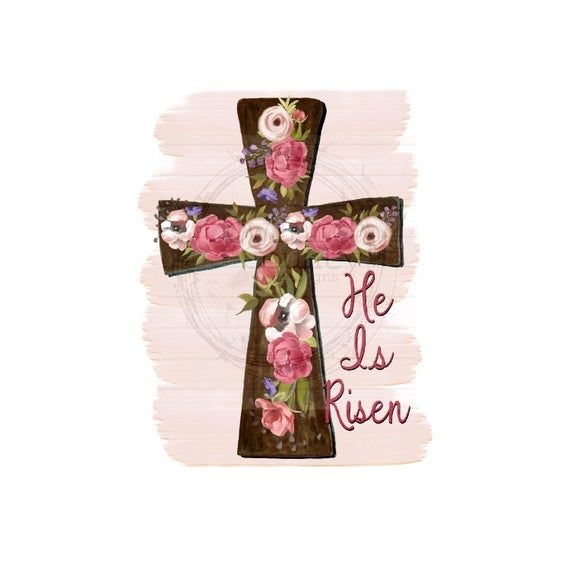 Students will be able to tell time to the hour and half hour.Students will be able to determine what comes before and after.Students will be able to recognize and count coins.Social Studies/ Science-ALCOS# Science-1, 2, 7, SS-4Students will be able to recognize force and motion.Students will be able to identify wants and needs.Bible Jesus Dies on the Cross“Christ died on the cross according to the Scriptures, he was buried, he was raised on the third day, according to the Scriptures.”1 Corinthians 15:3b-4*This will be our verse for two weeks; the test will be April 23. We would like to count the grade by you submitting a video of your child saying the verse from memory via email or class Facebook. Please let us know if an alternative mode of submission is desired. Thanks!